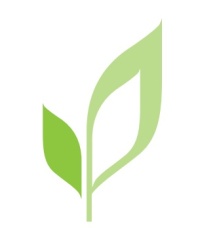 Киришский центр поддержки предпринимательстваприглашает на образовательный курс«ПРАВОВОЕ РЕГУЛИРОВАНИЕ В РАБОТЕ С ПЕРСОНАЛОМ» Докладчик: Киришский центр поддержки предпринимательстваПо окончании курса выдается сертификат о прохождении обучения!Необходима предварительная запись.Запись и справки по тел.: 514-14,  544-31,e-mail: mano.kir@mail.ruПрограмма курса «Правовое регулирование в работе с персоналом»Тема 1. СОВРЕМЕННАЯ СИСТЕМА ТРУДОВОГО ПРАВА.	1.1. Цели, задачи и принципы трудового законодательства.	1.2. Запрещение дискриминации в сфере труда. Запрещение принудительного труда.	1.3. Локальные нормативные акты, содержащие нормы трудового права.	1.4 Регулирование трудовых отношений и иных непосредственно связанных с ними отношений в договорном порядке.Тема 2. ТРУДОВЫЕ ОТНОШЕНИЯ.	2.1. Трудовые отношения. Основания возникновения трудовых отношений.	2.2. Стороны трудовых отношений. Юридические лица. Физические лица.	Тема 3. ТРУДОВОЙ ДОГОВОР.	3.1. Трудовой договор. Виды трудовых договоров. Основания для заключения срочного трудового договора.	3.2. Содержание трудового договора. Обязательные и дополнительные условия трудового договора.	3.3. Порядок заключения трудового договора. Изменение трудового договора.	3.4. Обязательное предварительное медицинское освидетельствование при заключении трудового договора.	3.5. Вступление трудового договора в силу. Аннулирование трудового договора.	3.6. Испытание при приеме на работу. Отстранение от работы.Тема 4. ПРЕКРАЩЕНИЕ ТРУДОВОГО ДОГОВОРА.	4.1. Основания прекращения трудового договора.	4.2. Расторжение трудового договора по инициативе работника и работодателя.	4.3. Порядок увольнения.	4.4. Выходные пособия. Гарантии и компенсации работникам при ликвидации организации, сокращении численности или штата работников.	4.5. Преимущественное право на оставление на работе при сокращении численности или штата работников.	Тема 5. РАБОЧЕЕ ВРЕМЯ.	5.1 Рабочее время - понятие, виды продолжительности рабочего времени. Нормальная продолжительность рабочего времени. Сокращенная продолжительность рабочего времени. Неполное рабочее время.	5.2. Продолжительность ежедневной работы (смены). Ночное время. Работа за пределами нормальной продолжительности рабочего времени. Сверхурочная работа.	5.3. Режим рабочего времени, виды режимов.	Тема 6. ВРЕМЯ ОТДЫХА.	6.1. Время отдыха. Виды времени отдыха. Перерывы во время работы.	6.2. Выходные дни. Нерабочие праздничные дни.	6.3. Отпуска. Виды отпусков. Порядок предоставления отпусков. График отпусков.	6.4. Компенсация за неиспользованные дни оплачиваемых отпусков.	Тема 7. ТРУДОВОЙ РАСПОРЯДОК И ДИСЦИПЛИНА ТРУДА.	7.1. Дисциплина труда. Правила внутреннего трудового распорядка организации.	7.2. Поощрения за труд.	7.3. Дисциплинарный проступок. Дисциплинарные взыскания. Порядок применения дисциплинарных взысканий. Снятие и погашение дисциплинарного взыскания.	Тема 8. МАТЕРИАЛЬНАЯ ОТВЕТСТВЕННОСТЬ СТОРОН ТРУДОВОГО ДОГОВОРА.	8.1. Обстоятельства, исключающие материальную ответственность работника.	8.2. Пределы материальной ответственности работника. Случаи полной материальной ответственности.	8.3. Определение размера причиненного ущерба. Порядок взыскания ущерба.	Дата проведения Дата проведения Дата проведения 03, 05, 07, 10, 12, 14 июля 2017 годаВремя проведения Время проведения Время проведения 16 часов 00 минут Место проведенияМесто проведенияМесто проведенияБизнес-инкубатор, ул. Комсомольская, д. 3№ п/п/Наименование занятияНаименование занятияНаименование занятия1Современная система трудового праваСовременная система трудового праваСовременная система трудового права2Трудовые отношенияТрудовые отношенияТрудовые отношения3Трудовой договорТрудовой договорТрудовой договор4Прекращение трудового договораПрекращение трудового договораПрекращение трудового договора5Рабочее времяРабочее времяРабочее время6Время отдыхаВремя отдыхаВремя отдыха7Трудовой распорядок и дисциплина трудаТрудовой распорядок и дисциплина трудаТрудовой распорядок и дисциплина труда8Материальная ответственность сторон трудового договораМатериальная ответственность сторон трудового договораМатериальная ответственность сторон трудового договора